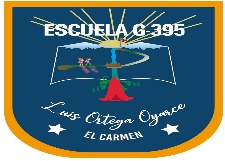  ACTIVIDADES PARA EL HOGARACTIVIDADObservan las imágenes del recuadro, comentan juntos a sus padres las características de los diferentes tipos de familia (número de integrantes, vestimenta, rasgos físicos entre otros) y luego definen rasgos y/o características de su familia, luego los comparan con las imágenes del recuadro ,para finalizar el alumno dibuja en una hoja de block con lápices de color o pastel a su familia incorporando las características que ha identificado.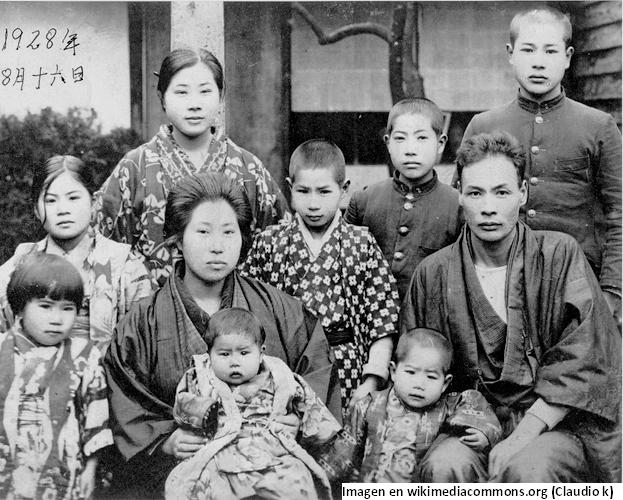 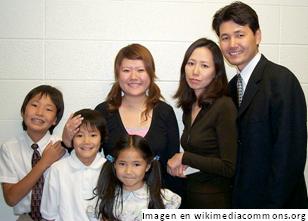 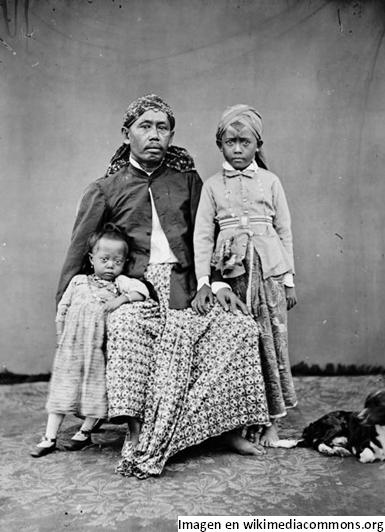 Asignatura ARTES VISUALESCurso y Letra1°,3° y 4° básico Fecha  Control ProfesorGabriel Páez SáezGabriel Páez SáezGabriel Páez SáezAlumno (a)Objetivo:Expresar y crear trabajos de arte a partir de la observación del: entorno natural: paisaje, animales y plantas; entorno cultural: vida cotidiana y familiar; entorno artístico: obras de arte local, chileno, latinoamericano y del resto del mundoExpresar y crear trabajos de arte a partir de la observación del: entorno natural: paisaje, animales y plantas; entorno cultural: vida cotidiana y familiar; entorno artístico: obras de arte local, chileno, latinoamericano y del resto del mundoExpresar y crear trabajos de arte a partir de la observación del: entorno natural: paisaje, animales y plantas; entorno cultural: vida cotidiana y familiar; entorno artístico: obras de arte local, chileno, latinoamericano y del resto del mundo